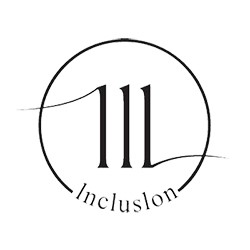 INTAKE FORM- Please PRINT ClearlyName_________________________________________________DOB____________________Date_________________Address__________________________________________________City________________State________Zip________Emergency Contact(s)________________________________________________Phone___________________________Referred by (please be specific)__________________________________Occupation_____________________________Home/Cell Phone___________________________________________________Work Phone_______________________Email_______________________________________________________May we send emails relating to your appointments?          YES or NO              Reason for your visit? __________________________________________________________________MEDICAL HISTORY- Circle all that applyBleeding tendency/Cancer/Diabetes/Blood Transfusions/Glaucoma/Dry eyes/Lung disease/TB/Asthma/Emphysema/Bronchitis/Irregular heartbeat/Chest pain/Heart disease/Stroke/Heart attack/Heart burn/Epilepsy/ Bell’s palsy/High blood pressure/Ulcers or bleeding/Scleroderma/Hepatitis B or C/HIV/Herpes Simplex (cold sores)/Keloids (raised scars) Rheumatoid Arthritis/Lupus/Porphyria/Depression/Mental Illness/Drug or Alcohol AddictionPlease explain______________________________________________________________________________________None of the above/Any other serious illness or injury_________________________________________________________________________________________________________________________________________________________ Please list all current medications you are taking and/or have used in the past 6 months including: Accutane, antibiotics, Birth Control/hormone, Aspirin or Ibuprofen, anti-depressants, Coumadin or any blood thinning medication, Insulin, appetite suppressants, prescription eye drops, thyroid meds, or Cortisone or steroids__________________________________________________________________________________________________Supplements: St. John’s Wort, Vitamin E, Fish Oil, other_____________________________________________________ __________________________________________________________________________________________________Any Topical Medication? (Retina A, Benzoyl Peroxide, Antibiotics, Glycolic Acid, Salicylic Acid)________________________________________________________________________________________________________________________Allergies: __________________________________________________________________________________________Latex   YES   or   NO                     Topical Skin Care Products___________________________________________________List all surgeries (including plastic surgery)Date_____________________Surgery___________________________________________________________________Date_____________________Surgery___________________________________________________________________Date_____________________Surgery___________________________________________________________________ Do you have a pacemaker or implantable device?    YES    or   NO      ________________________________Do you exercise?   YES   or   NODo you wear glasses?   YES   or   NO               Contacts?   YES   or   NOAre you pregnant or trying to become pregnant?   YES   or    NOAre you breastfeeding?    YES   or   NOAre you taking birth control pills?   YES   or   NODo you smoke?   YES   or   NODo you consume alcohol?   YES   or   NO                     Daily              Weekly              OccasionallySKIN HISTORY⃝ Acne/Acne scarring                        ⃝ Fine lines/wrinkles               ⃝ Skin Laxity    ⃝ Brown Spots/Sun Damage            ⃝ Melasma                                ⃝ ________________⃝ Spider Veins                                     ⃝ Large Pores                           ⃝ ________________                  ⃝ Dry Skin                                            ⃝ Unwanted Hair⃝ Rosacea                                            ⃝ Skin Texture/ScarsHow long have you had these concerns?__________________________Have you been treated for them?________________________________________________________What kind of treatments have you had?___________________________________________________Do you get cold sores?   YES   or   NO              Last outbreak?________________________Are you taking any medications for a skin condition currently?Accutane          Retinoid         Hydroquinone/bleaching product          Antibiotic    _________________________________Have you been recently exposed to the direct sun?    YES   or   NODo you use self-tanning products?   YES   or   NOHave you used any of the following?Depilatories  Y  or  NShaving   Y  or  NWaxing   Y  or NThreading   Y  or NTweezing   Y  or  NDo you get facials?   Y  or NDo you get chemical peels?   Y  or  NAre you going to be in the sun within the next 3 months?   YES   or   NO*Within the last 2 weeks have you or anyone in your household been diagnosed with Covid-19 or have been sick, experiencing a fever, cough, shortness of breath, respiratory illness, headache, loss of taste or smell?      YES    or     NO*Have you been in contact with anyone diagnosed with Covid-19 within the last 2 weeks?       YES     or     NOI have answered the questions contained in this questionnaire to the best of my knowledge.  I understand it is my responsibility to inform my provider of my current health conditions while seeking any treatment or service.  I will update this information as it occurs if there are changes to my health in between treatments.Signature: ______________________________________________________________Date:__________________